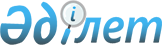 Әлеуметтік маңызы бар азық-түлік тауарларына бағаларды тұрақтандыру тетіктерін іске асыру қағидаларын бекіту туралыШығыс Қазақстан облысы әкімдігінің 2019 жылғы 16 қыркүйектегі № 316 қаулысы. Шығыс Қазақстан облысының Әділет департаментінде 2019 жылғы 19 қыркүйекте № 6168 болып тіркелді
      ЗҚАИ-ның ескертпесі.
      Құжаттың мәтінінде түпнұсқаның пунктуациясы мен орфографиясы сақталған.
      "Агроөнеркәсіптік кешенді және ауылдық аумақтарды дамытуды мемлекеттік реттеу туралы" 2005 жылғы 8 шілдедегі Қазақстан Республикасы Заңының 7-бабы 2-тармағының 17-10) тармақшасына, Ауыл шаруашылығы министрінің 2019 жылғы 29 шілдедегі № 280 бұйрығымен бекітілген Әлеуметтік маңызы бар азық-түлік тауарларына бағаларды тұрақтандыру тетіктерін іске асырудың үлгілік қағидаларының 2-тармағына (Қазақстан Республикасының Нормативтік құқықтық актілерді мемлекеттік тіркеу тізілімінде № 19123 болып тіркелген) сәйкес Шығыс Қазақстан облысының әкімдігі ҚАУЛЫ ЕТЕДІ:
      1. Қоса беріліп отырған Әлеуметтік маңызы бар азық-түлік тауарларына бағаларды тұрақтандыру тетіктерін іске асыру қағидалары бекітілсін.
      2. Кәсіпкерлік және индустриялық-инновациялық даму басқармасы:
      1) осы қаулының аумақтық әділет органында мемлекеттік тіркелуін;
      2) осы қаулы мемлекеттік тіркелгеннен кейін күнтізбелік он күн ішінде оның көшірмесінің облыс аумағында таратылатын мерзімді баспа басылымдарында ресми жариялауға жіберілуін;
      3) осы қаулы ресми жарияланғаннан кейін Шығыс Қазақстан облысы әкімінің интернет-ресурсында орналастырылуын;
      4) осы қаулының облыстың қалалары мен аудандарының жергілікті атқарушы органдарының назарына жеткізілуін қамтамасыз етсін.
      3. Осы қаулының орындалуын бақылау облыс әкімінің агроөнеркәсіп кешені мәселелері жөніндегі орынбасарына жүктелсін.
      4. Осы қаулы алғашқы ресми жарияланған күнінен кейін күнтізбелік он күн өткен соң қолданысқа енгізіледі.  Әлеуметтік маңызы бар азық-түлік тауарларына бағаларды тұрақтандыру тетіктерін Шығыс Қазақстан облысында іске асыру қағидалары 1-тарау. Жалпы ережелер
      1. Осы Әлеуметтік маңызы бар азық-түлік тауарларына бағаларды тұрақтандыру тетіктерін іске асыру жөніндегі қағидалар (бұдан әрі - Қағидалар) "Агроөнеркәсіптік кешен мен ауылдық аумақтарды дамытуды мемлекеттік реттеу туралы" Қазақстан Республикасының 2005 жылғы 8 шілдедегі Заңының (бұдан әрі - Заң) 7-бабы 2-тармағының 17-10) тармақшасына, Ауыл шаруашылығы министрінің 2019 жылғы 29 шілдедегі № 280 бұйрығымен бекітілген (Қазақстан Республикасының нормативтік құқықтық актілерін мемлекеттік тіркеу тізілімінде № 19123 болып тіркелген) Әлеуметтік маңызы бар азық-түлік тауарларына бағаларды тұрақтандыру тетіктерін іске асырудың үлгі қағидаларының 2-тармағына сәйкес әзірленген және әлеуметтік маңызы бар азық-түлік тауарларына бағаларды тұрақтандыру тетіктерін іске асырудың тәртiбiн айқындайды.
      2. Осы Қағидаларда мынадай ұғымдар пайдаланылады:
      1) азық-түлiк тауарларының өңірлік тұрақтандыру қоры – облыс аумағында аграрлық азық-түлік нарығына реттеушілік әсер ету және азық-түлiк қауiпсiздiгiн қамтамасыз ету үшiн құрылған азық-түлiк тауарларының жедел қоры;
      2) азық-түлiк тауарларының өңірлік тұрақтандыру қорын жаңарту – азық-түлік тауарларының сақталу мерзімі аяқталғанға дейін оларды өткізу немесе жаңа сақталу мерзімімен немесе келесі жылдың жаңа егінінен дәл сондай көлемдегі азық-түлік тауарларын кейін жеткізе отырып, азық-түлік тауарларының сақталу мерзімі аяқталғанға дейін оларды қайтару;
      3) азық-түлік тауарларының өңірлік тұрақтандыру қорын пайдалану – тауар интервенцияларын жүргізу және азық-түлiк тауарларының өңірлік тұрақтандыру қорын жаңарту мақсатында азық-түлік тауарларының өңірлік тұрақтандыру қорынан азық-түлік тауарларын өткізу;
      4) азық-түлік тауарларының өңірлік тұрақтандыру қорын қалыптастыру – сатып алу интервенциялары, азық-түлік тауарларының өңірлік тұрақтандыру қорына азық-түлік тауарларын орналастыру және сақтау;
      5) әлеуметтік маңызы бар азық-түлік тауарлары – тізбесі Қазақстан Республикасы Үкіметінің қаулысымен бекітілетін, олардың есебінен адамның физиологиялық қажеттіліктері қанағаттандырылатын азық-түлік тауарлары;
      5-1) ауыл шаруашылығы тауарын өндіруші (бұдан әрі – ауылшартауарынөндіруші) – ауыл шаруашылығы өнімін өндірумен айналысатын жеке немесе заңды тұлға;
      Ескерту. Қағидалар 5-1-тармақпен толықтырылды - Шығыс Қазақстан облысы әкімдігінің 24.03.2023 № 60 қаулысымен (алғашқы ресми жарияланған күнінен кейін күнтізбелік он күн өткен соң қолданысқа енгізіледі).


      6) мамандандырылған ұйымдар – әлеуметтік маңызы бар азық-түлік тауарларына шекті бағаларды белгілеу жөніндегі шараларды қоспағанда, әлеуметтік маңызы бар азық-түлік тауарларына бағаларды тұрақтандыру тетіктерін іске асыратын, тізбесі Қазақстан Республикасы Үкіметінің 2012 жылғы 9 қазандағы № 1279 қаулысымен бекітілген ұйымдар;
      7) сатып алу интервенциялары – облыстардың аумағында бағалар төмендеген кезде, Қазақстан Республикасының аумағында төтенше жағдай енгізілген кезде, сондай-ақ Қазақстан Республикасы Президентінің, Қазақстан Республикасы Үкіметінің немесе Қазақстан Республикасы Премьер-Министрінің тапсырмалары шеңберінде мамандандырылған ұйымдардың әлеуметтік маңызы бар азық-түлік тауарларын сатып алуы жөніндегі іс-шаралар;
      8) тауар интервенциялары – бағалар өскен кезде ішкі нарықты тұрақтандыру мақсатында жүзеге асырылатын, азық-түлiк тауарларының өңірлік тұрақтандыру қорларынан ішкі нарықта азық-түлік тауарларын өткізу жөніндегі іс-шаралар;
      8-1) тіркелген баға – өндіруге, сақтауға, табиғи кемуге (кебуге), межелі орынға дейін жеткізуге кеткен шығындарды, сондай-ақ өнімнің өзіндік құнының 10 (он) пайызынан аспайтын маржалық табысты ескере отырып, әлеуметтік маңызы бар азық-түлік тауарының бағасы;
      Ескерту. Қағидалар 8-1-тармақпен толықтырылды - Шығыс Қазақстан облысы әкімдігінің 24.03.2023 № 60 қаулысымен (алғашқы ресми жарияланған күнінен кейін күнтізбелік он күн өткен соң қолданысқа енгізіледі).


      8-2) форвард – сатып алушы (немесе сатушы) болашақта келісілген шарттармен базалық активті сатып алудың (немесе сатудың) белгілі бір мерзімі өткеннен кейін өзіне міндеттеме алатын туынды қаржы құралы;
      Ескерту. Қағидалар 8-2-тармақпен толықтырылды - Шығыс Қазақстан облысы әкімдігінің 24.03.2023 № 60 қаулысымен (алғашқы ресми жарияланған күнінен кейін күнтізбелік он күн өткен соң қолданысқа енгізіледі).


      9) әлеуметтiк маңызы бар азық-түлiк тауарларына бөлшек сауда бағаларының шектi мәнi – елде бағалардың негiзсiз өсуiне жол бермеу, инфляцияны жол берілетін шектерде ұстау және макроэкономикалық тұрақтылықты қамтамасыз ету мақсатында белгiленетiн бөлшек сауда бағаларының жол берілетін деңгейi, ішкі сауда субъектiсi әлеуметтiк маңызы бар азық-түлiк тауарларына бөлшек сауда бағаларын осы деңгейге дейін айқындауға құқылы;
      10) әлеуметтік маңызы бар азық-түлік тауарларына жол берілетін шекті бөлшек сауда бағалары – әлеуметтiк маңызы бар азық-түлiк тауарларына бөлшек сауда бағаларының шектi мәндерiн асырған жағдайда, жергілікті атқарушы органдар белгілейтін бөлшек сауда бағаларының деңгейі;
      11) шекті сауда үстемесі – ішкі сауда субъектілерінің түпкілікті тұтынушыларға азық-түлік тауарларын өткізуі кезінде бағаны айқындау үшін қалыптастырылатын сауда үстемесі.
      Ескерту. 2-тармақ жаңа редакцияда - Шығыс Қазақстан облысы әкімдігінің 17.08.2020 № 285 (алғашқы ресми жарияланған күнінен кейін күнтізбелік он күн өткен соң қолданысқа енгізіледі); өзгерістер енгізілді - Шығыс Қазақстан облысы әкімдігінің 24.03.2023 № 60 қаулыларымен (алғашқы ресми жарияланған күнінен кейін күнтізбелік он күн өткен соң қолданысқа енгізіледі).


      3. Әлеуметтік маңызы бар азық-түлік тауарларына бағаларды тұрақтандыру тетіктері осы қағидаларға сәйкес іске асырылады.
      4. Әлеуметтік маңызы бар азық-түлік тауарларына бағаларды тұрақтандыру тетіктерінің тиімді және уақтылы қолданылуын қамтамасыз ету мақсатында облыс әкімі Әлеуметтік маңызы бар азық-түлік тауарларына бағаларды тұрақтандыру тетіктерін іске асыруды қамтамасыз ету жөніндегі комиссияны (бұдан әрі - Комиссия) құрады және оның құрамын бекітеді.
      5. Комиссия төрағасы агроөнеркәсіптік кешен мәселелеріне жетекшілік ететін облыс әкімінің орынбасары болып табылады, Комиссия мүшелері Шығыс Қазақстан облысының кәсіпкерлік және индустриялық-инновациялық даму және ауыл шаруашылығы басқармаларының қызметкерлері, сондай-ақ жеке кәсіпкерлік субъектілері бірлестіктерінің және қоғамдық ұйымдардың өкілдері болып табылады. Комиссия өз қызметін тұрақты негізде жүзеге асырады.
      Ескерту. 5-тармақ жаңа редакцияда - Шығыс Қазақстан облысы әкімдігінің 24.03.2023 № 60 қаулысымен (алғашқы ресми жарияланған күнінен кейінкүнтізбелік он күн өткен соң қолданысқа енгізіледі).


      6. Комиссияның сандық құрамы тақ болуы және кемінде тоғыз адамнан тұруы тиіс. Бұл ретте комиссия мүшелерінің үштен екісі жеке кәсіпкерлік субъектілері бірлестіктерінің және қоғамдық ұйымдардың өкілдері болуы тиіс. Комиссия хатшысы оның мүшесі болып табылмайды.
      7. Комиссияның құзыретіне мыналар жатады:
      1) тиісті әкімшілік-аумақтық бірлікте әлеуметтік маңызы бар азық-түлік тауарларына тұрақтандыру тетіктерін іске асыру туралы шешім қабылдау;
      2) азық-түлік тауарларының өңірлік тұрақтандыру қорларын құру және пайдалану тетігін іске асыру мақсатында азық-түлік тауарларының өңірлік тұрақтандыру қорына сатып алынатын азық-түлік тауарларының тізбесін және олар бойынша шекті сауда үстемесін анықтау;
      3) осы Қағидаларға сәйкес кәсіпкерлік субъектісін және қарыз беру үшін шарттарды айқындау;
      4) әлеуметтік маңызы бар азық-түлік тауарларына шекті сауда үстемесін анықтау бойынша мамандандырылған ұйымдардың ұсыныстарын қарау.
      Ескерту. 7-тармаққа өзгеріс енгізілді - Шығыс Қазақстан облысы әкімдігінің 24.03.2023 № 60 қаулысымен (алғашқы ресми жарияланған күнінен кейін күнтізбелік он күн өткен соң қолданысқа енгізіледі).


      8. Комиссияның жұмысын құруды және ұйымдастыруды Шығыс Қазақстан облысының ауыл шаруашылығы басқармасы қамтамасыз етеді.
      9. Әлеуметтік маңызы бар азық-түлік тауарларына бағаларды тұрақтандыру тетіктерін іске асыру үшін облыстың жергілікті атқарушы органы әлеуметтік маңызы бар азық-түлік тауарларына бағаларды тұрақтандыру тетіктерін іске асыратын мамандандырылған ұйымдардан әлеуметтік маңызы бар азық-түлік тауарларына шекті бағаларды белгілеу жөніндегі шараларды қоспағанда, әлеуметтік маңызы бар азық-түлік тауарларына бағаларды тұрақтандыру тетіктерін іске асыру туралы шарт жасасу жолымен көрсетілетін қызметтерді сатып алуды жүзеге асырады.
      Ескерту. 9-тармақ жаңа редакцияда - Шығыс Қазақстан облысы әкімдігінің 17.08.2020 № 285 қаулысымен (алғашқы ресми жарияланған күнінен кейін күнтізбелік он күн өткен соң қолданысқа енгізіледі).


      9-1. Әлеуметтік маңызы бар азық-түлік тауарларына бағаларды тұрақтандыру тетіктерін іске асыру туралы шарттың қолданылу мерзімі аяқталғанға дейінгі үш жылдық кезеңге облыстың жергілікті атқарушы органы мамандандырылған ұйыммен тұрақтандыру қорының заттай және ақшалай мәндегі өтпелі активтері туралы міндеттемелері көрсетілген қосымша келісім жасасады.
      Тұрақтандыру қоры таратылған жағдайда, мамандандырылған ұйым азық-түлік тауарларын сатып алу үшін пайдаланылған бюджет қаражатының жергілікті бюджетке қайтарылуын қамтамасыз етеді.
      Егер мамандандырылған ұйымның шешімі бойынша азық-түлік тауарларын өткізу сатып алу бағасынан төмен баға бойынша жүзеге асырылса, онда соманың қайтарылуы сатып алу және өткізу бағаларының айырмасын шегере отырып жүзеге асырылады.
      Ескерту. Қағида 9-1 тармақпен толықтырылды - Шығыс Қазақстан облысы әкімдігінің 17.08.2020 № 285 қаулысымен (алғашқы ресми жарияланған күнінен кейін күнтізбелік он күн өткен соң қолданысқа енгізіледі).


      9-2. Мамандандырылған ұйымның тұрақтандыру қорын пайдалану кезінде туындаған үстеме, коммуналдық және басқа да шығыстары жыл сайын азық-түлік тауарларының белгіленген және нарықтық бағалары арасындағы айырма есебінен жабылады.
      Ескерту. 9-2 тармақ жаңа редакцияда - Шығыс Қазақстан облысы әкімдігінің 24.03.2023 № 60 қаулысымен (алғашқы ресми жарияланған күнінен кейін күнтізбелік он күн өткен соң қолданысқа енгізіледі).


      10. Әлеуметтік маңызы бар азық-түлік тауарларына шекті бағаларды белгілеу жөніндегі шараларды қоспағанда, әлеуметтік маңызы бар азық-түлік тауарларына бағаларды тұрақтандыру тетіктерін іске асыратын мамандандырылған ұйымдардың (бұдан әрі - мамандандырылған ұйым) тізбесін Қазақстан Республикасының Үкіметі бекітеді.
      11. Шығыс Қазақстан облысының ауыл шаруашылығы басқармасы Қазақстан Республикасы Ауыл шаруашылығы, Сауда және интеграция министрліктеріне ұсынады:
      1) ай сайын есепті айдан кейінгі айдың 20-күніне дейін әлеуметтік маңызы бар азық-түлік тауарларына бағаларды тұрақтандыру тетіктерінің іске асырылу барысы туралы ақпаратты;
      2) көкөніс өнімдерінің форвардтық шарттары шеңберінде ауылшартауарынөндірушілерді қаржыландыруға бір ай қалғанда алдын ала төлем сомасын, өткізу нүктелерін және (немесе) сауда объектілерін көрсете отырып, жеткізу графигін көрсетумен, сатып алынатын көкөніс өнімдерінің көлемі туралы ақпаратты;
      3) форвардтық шарттар шеңберінде ауылшартауарынөндірушілерді түпкілікті қаржыландырғаннан кейін 10 (он) жұмыс күні ішінде өткізу нүктелерін және (немесе) сауда объектілерін көрсете отырып, сатып алынған көкөніс өнімдерінің көлемі, жеткізу графиктері туралы ақпаратты береді.
      Ескерту. 11-тармақ жаңа редакцияда - Шығыс Қазақстан облысы әкімдігінің 24.03.2023 № 60 қаулысымен (алғашқы ресми жарияланған күнінен кейін күнтізбелік он күн өткен соң қолданысқа енгізіледі).


      12. Шығыс Қазақстан облысының ауыл шаруашылығы басқармасы әр апта сайын Шығыс Қазақстан облысының кәсіпкерлік және индустриалды-инновациялық даму басқармасына ұсынуымен, аймақта өндірілетін әлеуметтік маңызы бар азық-түлік тауарларының көтерме бағаларын үнемі қадағалап отырады.
      13. Шығыс Қазақстан облысының ауыл шаруашылығы басқармасы ай сайын шілдеден қыркүйекке дейін (3 ай) мамандандырылған ұйымға, Шығыс Қазақстан облысының кәсіпкерлік және индустриалды-инновациялық даму басқармасына әлеуметтік маңызы бар азық-түлік тауарларына әсер ететін өсімдік шаруашылығы дақылдарының болжамды түсімділігі, нақты егін бойынша (қараша, қаңтар), жылына екі рет (қаңтар, шілде) мал саны туралы ақпаратты ұсынады, тоқсан сайын келесі айдың 10-күніне дейін субсидиялар төлеу, әлеуметтік маңызы бар тамақ өнімдеріне әсер ететін заңнамадағы өзгерістер туралы ақпарат ұсынады.
      14. Шығыс Қазақстан облысының кәсіпкерлік және индустриялық-инновациялық даму басқармасы апта сайын Шығыс Қазақстан облысының ауыл шаруашылығы басқармасы мен мамандандырылған ұйымға бағалар, өңірдегі әлеуметтік маңызы бар азық-түлік тауарларының бағалар индексі, облыстар мен республикалық маңызы бар қалалардың бағалары туралы жедел ақпарат жібереді.
      15. Шығыс Қазақстан облысының қалалары мен аудандарының әкімдіктері апта сайын Шығыс Қазақстан облысының кәсіпкерлік және индустриалды-инновациялық даму басқармасына әлеуметтік маңызы бар азық-түлік тауарларының көтерме бағада сатушы/дистрибьютор тұрғысынан көтерме бағаның деңгейі туралы ақпарат береді.
      16. Шығыс Қазақстан облысының қалалары мен аудандарының әкімдіктері меморандумдар жасау арқылы сауда объектілеріне тауарлық араласу кезеңінде тұрақтандыру қорының өнімдерін сатуды қамтамасыз етеді.
      17. Мамандандырылған ұйым тұрақтандыру қорының өнімдерін өз нүктелерінде және меморандумдар жасалған сауда орындарында сатуды қамтамасыз етеді.
      18. Шығыс Қазақстан облысының қалалары мен аудандарының әкімдіктері қоғамдық бірлестіктермен, Шығыс Қазақстан облысының кәсіпкерлер палатасымен бірлесіп, бөлшек сауда орындарындағы әлеуметтік маңызы бар азық-түлік тауарларына бағаны тұрақтандыру бөлігінде қарыз шарттар талаптарының сақталуын бақылайды. 2-тарау. Әлеуметтік маңызы бар азық-түлік тауарларына бағаларды тұрақтандыру бойынша тетіктерді іске асыру тәртібі
      19. Әлеуметтік маңызы бар азық-түлік тауарларының нарығын тұрақтандыру мақсатында жергілікті атқарушы орган әлеуметтік маңызы бар азық-түлік тауарларына бағаларды тұрақтандырудың:
      1) тұрақтандыру қорларының қызметі;
      2) кәсіпкерлік субъектілеріне қарыз беру тетіктерін іске асырады.
      19-1. Облыстардың жергілікті атқарушы органдары бөлетін, оның ішінде бұдан бұрын азық-түлік тауарларының өңірлік тұрақтандыру қорларын қалыптастыруға бөлінген қаражат әлеуметтік маңызы бар азық-түлік тауарлары бағаларын тұрақтандыру тетіктерін іске асыруды қаржыландыру көзі болып табылады.
      Ескерту. Қағидалар 19-1-тармақпен толықтырылды - Шығыс Қазақстан облысы әкімдігінің 24.03.2023 № 60 қаулысымен (алғашқы ресми жарияланған күнінен кейін күнтізбелік он күн өткен соң қолданысқа енгізіледі).


      19-2. Әлеуметтік маңызы бар азық-түлік тауарларына бағаны тұрақтандыру тетіктерін іске асыру шеңберінде көкөніс өнімдерін өндіру үшін ауылшартауарынөндірушілерді қаржыландыру кезінде тіркелген бағаны белгілей отырып, форвард қолданылады.
      Көкөніс өнімдерін өндіру үшін ауылшартауарынөндірушілерді қаржыландыру форвардтық шарттың жалпы сомасының 70 (жетпіс) пайызы мөлшерінде алдын ала төлем және көкөніс өнімін жеткізгеннен кейін түпкілікті есеп айырысу шарттарында жүзеге асырылады.
      Ескерту. Қағидалар 19-2-тармақпен толықтырылды - Шығыс Қазақстан облысы әкімдігінің 24.03.2023 № 60 қаулысымен (алғашқы ресми жарияланған күнінен кейін күнтізбелік он күн өткен соң қолданысқа енгізіледі).


      19-3. Форвардтық шарттар шеңберінде сатып алынатын көкөніс өнімінің көлемі Комиссия шешіміне сәйкес өңірлік сұраныс негізінде облыс (қалалық немесе жалпы) халқының үш айлық қажеттілігінің 50 пайызына дейін қалыптастырылады.
      Ескерту. Қағидалар 19-3-тармақпен толықтырылды - Шығыс Қазақстан облысы әкімдігінің 24.03.2023 № 60 қаулысымен (алғашқы ресми жарияланған күнінен кейін күнтізбелік он күн өткен соң қолданысқа енгізіледі).


      19-4. Мамандандырылған ұйым ауылшартауарынөндірушілерді форвардтық шарттар шеңберінде:
      2023 жылғы 10 қаңтарға дейін 2023 жылы ерте шығатын көкөніс өнімдерін өндіру және 2023 жылдың көктемгі-жазғы кезеңінде халықты көкөніс өнімдерімен қамтамасыз ету үшін;
      2023 жылғы 1 ақпанға дейін 2023 жылғы күзгі түсімнің көкөніс өнімдерін өндіру және 2024 жылдың қысқы-көктемгі кезеңінде халықты көкөніс өнімдерімен қамтамасыз ету үшін;
       2023 жылғы 1 тамызға дейін 2024 жылы ерте шығатын көкөніс өнімдерін өндіру және 2024 жылдың көктемгі-жазғы кезеңінде халықты көкөніс өнімдерімен қамтамасыз ету үшін;
      2023 жылғы 1 қыркүйекке дейін 2024 жылғы күзгі түсімнің көкөніс өнімдерін өндіру және 2025 жылдың қысқы-көктемгі кезеңінде халықты көкөніс өнімдерімен қамтамасыз ету үшін қаржыландыруды жүзеге асырады.
       2024 жылдан бастап және одан кейінгі жылдары ауылшартауарынөндірушілерді көкөніс өнімдерін өндіру үшін қаржыландыру мынадай мерзімдерде жүзеге асырылады:
       ағымдағы қаржы жылының 1 тамызына дейін келесі жылдың қысқы-көктемгі кезеңінде халықты көкөніс өнімдерімен қамтамасыз ету үшін;
       ағымдағы қаржы жылының 1 қыркүйегіне дейін келесі жылдың көктемгі-жазғы кезеңінде халықты көкеніс өнімдерімен қамтамасыз ету үшін.
      Ескерту. Қағидалар 19-4-тармақпен толықтырылды - Шығыс Қазақстан облысы әкімдігінің 24.03.2023 № 60 қаулысымен (алғашқы ресми жарияланған күнінен кейін күнтізбелік он күн өткен соң қолданысқа енгізіледі).


      19-5. Мамандандырылған ұйым көкөніс өнімдерін сатуды бастағанға дейін ауылшартауарынөндірушілерде немесе басқа қоймаларда сақтауды жүзеге асырады. Сақтау шығындарын есептеу жергілікті атқарушы органдардың өңірдегі сақтаудың ұқсас түрлеріндегі сақтаудың орташа құны туралы деректері негізінде жүргізіледі.
      Ескерту. Қағидалар 19-5-тармақпен толықтырылды - Шығыс Қазақстан облысы әкімдігінің 24.03.2023 № 60 қаулысымен (алғашқы ресми жарияланған күнінен кейін күнтізбелік он күн өткен соң қолданысқа енгізіледі).


      19-6. Әлеуметтік маңызы бар азық-түлік тауарларына бағаны тұрақтандыру тетіктерін іске асыру шеңберінде көкөніс өнімдерін жеткізу мамандандырылған ұйым облыстың жергілікті атқарушы органдармен бірлесіп маусымаралық кезеңде (қысқы-көктемгі кезең: ақпан, наурыз, сәуір; көктемгі-жазғы кезең: мамыр, маусым, шілде) қалыптастыратын график негізінде не ішкі нарыққа реттеушілік әсер ету қажет болған жағдайда басқа кезеңдерде жүзеге асырылады.
      Ескерту. Қағидалар 19-6-тармақпен толықтырылды - Шығыс Қазақстан облысы әкімдігінің 24.03.2023 № 60 қаулысымен (алғашқы ресми жарияланған күнінен кейін күнтізбелік он күн өткен соң қолданысқа енгізіледі).


      19-7. Мамандандырылған ұйымдар облыстардың жергілікті атқарушы органдармен бірлесіп форвардтық шарт жасалған сәттен бастап көкөніс өнімдерін өндіру циклінің барлық кезеңдерінде егістікке бара отырып, ауылшартауарынөндірушілердің қызметіне мониторингті жүзеге асырады.
      Ескерту. Қағидалар 19-7-тармақпен толықтырылды - Шығыс Қазақстан облысы әкімдігінің 24.03.2023 № 60 қаулысымен (алғашқы ресми жарияланған күнінен кейін күнтізбелік он күн өткен соң қолданысқа енгізіледі).


      19-8. Әлеуметтік маңызы бар азық-түлік тауарларына бағаны тұрақтандыру тетіктері шеңберінде сатып алынатын әлеуметтік маңызы бар азық-түлік тауарлары "Тамақ өнімдерінің қауіпсіздігі туралы" Қазақстан Республикасы Заңының 18 және 19-баптарына сәйкес сақтау, тасымалдау және өткізу кезінде тамақ өнімдерінің қауіпсіздігіне қойылатын талаптарға сәйкес келуі тиіс.
      Ескерту. Қағидалар 19-8-тармақпен толықтырылды - Шығыс Қазақстан облысы әкімдігінің 24.03.2023 № 60 қаулысымен (алғашқы ресми жарияланған күнінен кейін күнтізбелік он күн өткен соң қолданысқа енгізіледі).

 1-параграф. Азық-түлік тауарларының тұрақтандыру қорлары қызметінің тәртібі
      20. Азық-түлік тауарларының тұрақтандыру қорларының қызметі өңірлік тұрақтандыру қорларын қалыптастыру және пайдалану жолымен жүзеге асырылады. 
      21. Азық-түлік тауарларының тұрақтандыру қорын қалыптастыру мен пайдалану жөніндегі тетікті іске асыру мақсатында Комиссия сұраныс пен ұсыныстың өңірлік балансының (өндіріс көлемі, азық-түлік тауарларымен қамтамасыз етілуі, олардың тауарларының жылжытылуы, запастардың болуы), егіс алаңдары (жоспарлы), егіннің болжамды шығымы, өткен күнтізбелік жыл ішінде қалыптасқан бағалар туралы мәліметтердің, сондай-ақ өзге де мәліметтер негізінде азық-түлік тауарларының өңірлік тұрақтандыру қорына сатып алынатын азық-түлік тауарларының тізбесін, сондай-ақ шекті сауда үстемесін айқындайды.
      22. Азық-түлік тауарларының өңірлік тұрақтандыру қорына сатып алуға қажетті әлеуметтік маңызы бар азық-түлік тауарларының тізбесі "Әлеуметтік маңызы бар азық-түлік тауарларының тізбесін бекіту туралы" Қазақстан Республикасы Үкіметінің 2010 жылғы 1 наурыздағы № 145 қаулысымен бекітілген тізімнен қалыптастырылады.
      23. Мамандандырылған ұйым өткізетін әлеуметтік маңызы бар азық-түлік тауарларына шекті сауда үстемесі Қазақстан Республикасының 2010 жылғы 19 наурыздағы "Мемлекеттік статистика туралы" Заңы 19-бабының 1-тармағына сәйкес, Статистикалық жұмыстар жоспарына сай Шығыс Қазақстан облысының мемлекеттік статистика органдары қалыптастыратын әлеуметтік маңызы бар азық-түлік тауарларына бөлшек сауда бағаларының ресми нарықтық мәндерінен 10 немесе одан да көп пайызға төмен бағаларды ұстап тұру ескеріле отырып қалыптастырылады.
      Ескерту. 23-тармақ жаңа редакцияда - Шығыс Қазақстан облысы әкімдігінің 17.08.2020 № 285 қаулысымен (алғашқы ресми жарияланған күнінен кейін күнтізбелік он күн өткен соң қолданысқа енгізіледі).


      24. Комиссия облыс әкіміне сатып алынатын азық-түлік тауарларының тізбесін және олар бойынша шекті сауда үстемесін бекіту туралы ұсынымдар енгізеді.
      25. Облыстың жергілікті атқарушы органы Комиссияның ұсынымдары негізінде сатып алынатын азық-түлік тауарларының тізбесін және шекті сауда үстемесін бекітеді.
      25-1. Ауыл шаруашылығы басқармасы азық-түлік тауарларының аймақтық тұрақтандыру қорында сатып алынатын азық-түлік тауарларының тізімін және шекті саудалық жәрдемақы мөлшерін бекіту туралы шешімді тіркеуді қамтамасыз етеді.
      Ескерту. Қағида 25-1 тармақпен толықтырылды - Шығыс Қазақстан облысы әкімдігінің 17.08.2020 № 285 қаулысымен (алғашқы ресми жарияланған күнінен кейін күнтізбелік он күн өткен соң қолданысқа енгізіледі).


      26. Өңірлік тұрақтандыру қорын қалыптастыру кезінде әлеуметтік маңызы бар азық-түлік тауарларын сатып алу тікелей өндірушілерден, оның ішінде форвардтық шарттар мен офтейк-келісімшарттар жасасу арқылы жүзеге асырылады. Егер өндіруші өнімді өткізуді тікелей жүзеге асырмаса, әлеуметтік маңызы бар азық-түлік тауарларын сатып алу азық-түлік тауарларын өткізуге маманданған көтерме сауда жеткізушілерінен (дистрибьютерлерден) жүзеге асырылады. 
      Ескерту. 26-тармақ жаңа редакцияда - Шығыс Қазақстан облысы әкімдігінің 24.03.2023 № 60 қаулысымен (алғашқы ресми жарияланған күнінен кейін күнтізбелік он күн өткен соң қолданысқа енгізіледі).


      27. Өңірлік тұрақтандыру қорларына сатып алынатын азық-түлiк тауарлары "Тамақ өнімдерінің қауіпсіздігі туралы" 2007 жылғы 21 шілдедегі Қазақстан Республикасының Заңына сәйкес тамақ өнімдерін сақтау, тасымалдау және өткізу кезінде оның қауіпсіздігіне қойылатын талаптарға сәйкес болуы тиіс.
      28. Мамандандырылған ұйым статистикалық деректер және басқа да көздер негізінде өңірдің азық-түлік тауарларының ішкі нарығына және агроөнеркәсіптік кешен өнімдерінің нарықтарына тұрақты негізде талдау (өндіріс көлемі және азық-түлік тауарларымен қамтамасыз етілуі, олардың тауарларының жылжытылуы, запастардың, бағалардың болуы) жүргізеді, өңірлік тұрақтандыру қорына сатып алынатын азық-түлік тауарларының көлемін айқындайды және сатып алу интернвенциялары туралы шешімді қабылдайды.
      28-1. Мамандандырылған ұйымның сатып алу интервенциялары туралы шешімі әлеуметтік маңызы бар азық-түлік тауарлары бағаларын тұрақтандыру тетіктерін тиімді және уақтылы қолдануды қамтамасыз ету мақсатында қабылданады.
      Ескерту. Қағидалар 28-1-тармақпен толықтырылды - Шығыс Қазақстан облысы әкімдігінің 24.03.2023 № 60 қаулысымен (алғашқы ресми жарияланған күнінен кейін күнтізбелік он күн өткен соң қолданысқа енгізіледі).


      29. Өңірлік тұрақтандыру қорын пайдалануды тауар интервенцияларын жүргізу және азық-түлік тауарларын жаңарту жолымен мамандандырылған ұйым жүзеге асырады. 
      30. Мамандандырылған ұйым аграрлық азық-түлік нарығына реттеушілік ықпал ету қажет баға деңгейінің көтерілуі жағдайында, 2 (екі) жұмыс күнінен кешіктірмей, тауар интервенцияларын жүргізу туралы шешім қабылдайды.
      Ескерту. 30-тармақ жаңа редакцияда - Шығыс Қазақстан облысы әкімдігінің 17.08.2020 № 285 қаулысымен (алғашқы ресми жарияланған күнінен кейін күнтізбелік он күн өткен соң қолданысқа енгізіледі).


      31. Мамандандырылған ұйым өңірлік тұрақтандыру қорын уақтылы жаңарту мақсатында тұрақты негізде өңірлік тұрақтандыру қорының азық-түлік тауарларының сақталу мерзімдерін қамтамасыз етеді. 
      32. Өңірлік тұрақтандыру қорын жаңарту азық-түлік тауарларының сақталу мерзімі аяқталғанға дейін өңірлік тұрақтандыру қорынан азық-түлік тауарларын өткізу немесе кейін дәл сондай көлемдегі жаңа сақталу мерзімімен немесе келесі жылғы жаңа шығымнан азық-түлік тауарларын жеткізе отырып, азық-түлік тауарларының сақталу мерзімі аяқталғанға дейін азық түлік тауарларын қайтару жолымен жүзеге асырылады.
      33. Өңірлік тұрақтандыру қорының азық-түлік тауарларын тауар интервенциялары, азық-түлік тауарларын жаңарту үшін мамандандырылған ұйымдар өздердерінің өткізу нүктелері және (немесе) азық-түлік тауарларын өткізетін сауда объектілері арқылы, сондай-ақ өңдеу кәсіпорындары шекті сауда үстемесі шегінде әлеуметтік маңызы бар азық-түлік тауарларын өндіру үшін өткізуді жүзеге асырады.
      34. Бұл ретте өңдеу кәсіпорны өндірген дайын азық-түлік тауарының бағасы облыстың жергілікті атқарушы органы бекіткен шекті рұқсат етілген бөлшек сауда бағасынан аспайды және мамандандырылған ұйымның өңдеу кәсіпорнымен жасасқан өткізу туралы шартында айтылады.
      35. Шығыс Қазақстан облысының қалалары мен аудандарының әкімдіктері мамандандырылған ұйыммен бірлесіп тауар интервенцияларын жүзеге асыратын сауда объектілерінің орналасқан жері, сондай-ақ кәсіпкерлік субъектілеріне қарыз беру тәртібі туралы ақпаратты бұқаралық ақпарат құралдары, жергілікті атқарушы органның және мамандандырылған ұйымның ресми сайттары арқылы халықтың назарына жеткізу бойынша ақпараттық жұмыс жүргізеді.
      Ескерту. 35-тармақ жаңа редакцияда - Шығыс Қазақстан облысы әкімдігінің 24.03.2023 № 60 қаулысымен (алғашқы ресми жарияланған күнінен кейін күнтізбелік он күн өткен соң қолданысқа енгізіледі).

 2-параграф. Кәсіпкерлік субъектілеріне қарыз беру тәртібі
      36. Облыстың жергілікті атқарушы органы әлеуметтік маңызы бар азық-түлік тауарлары бағаларын тұрақтандыру мақсатында мамандандырылған ұйымдар арқылы Комиссия айқындайтын азық-түлік тауарларының тізбесіне сәйкес кәсіпкерлік субъектілеріне қарыз береді. Қарыз беру қарыз шартын жасасу жолымен қайтарымдылық, қамтамасыз етілу және ақылылық талаптарымен жүзеге асырылады.
      Ескерту. 36-тармақ жаңа редакцияда - Шығыс Қазақстан облысы әкімдігінің 24.03.2023 № 60 қаулысымен (алғашқы ресми жарияланған күнінен кейін күнтізбелік он күн өткен соң қолданысқа енгізіледі).


      37. Бағаларды тұрақтандыру мамандандырылған ұйымның әлеуметтiк маңызы бар азық-түлiк тауарларына белгіленген төмендетілген бөлшек/көтерме сауда бағаларын белгілеуі жолымен қамтамасыз етіледі.
      Ескерту. 37-тармақ жаңа редакцияда - Шығыс Қазақстан облысы әкімдігінің 17.08.2020 № 285 қаулысымен (алғашқы ресми жарияланған күнінен кейін күнтізбелік он күн өткен соң қолданысқа енгізіледі).


      38. Қарыз беру үшін кәсіпкерлік субъектісін кәсіпкерлік субъектілеріне қойылатын талаптарға (өлшемшарттарға) сәйкес Комиссия айқындайды:
      кәсіпкерлік субъектісін заңды тұлға немесе дара кәсіпкер ретінде тіркеу;
      салық берешегінің болмауы;
      бағаны тұрақтандыру жөніндегі міндеттемелерді орындау үшін қажетті активтердің меншік немесе жалға алу құқығында болуы;
      бизнестің бәсекеге қабілеттілігі (сауда объектісінің сыныбы, сатылатын әлеуметтік маңызы бар азық-түлік тауарларының саны, сатып алушылардың күніне орташа келу саны, төлемнің қазіргі заманғы нысандарының болуы);
      "Тамақ өнімдерінің қауіпсіздігі туралы" Қазақстан Республикасының Заңына сәйкес бөлінген қаражатты нысаналы пайдалану, әлеуметтік маңызы бар азық-түлік тауарларына тіркелген төмендетілген бөлшек сауда бағаларын тежеу, тамақ өнімдерін сақтау, тасымалдау және өткізу кезінде олардың қауіпсіздігіне қойылатын талаптарға сәйкес сатылатын әлеуметтік маңызы бар азық-түлік тауарларының қажетті маусымдық және тұрақты қорларын қалыптастыру жөніндегі міндеттемелерді қарыз шартымен қабылдау.
      Ескерту. 38-тармақ жаңа редакцияда - Шығыс Қазақстан облысы әкімдігінің 24.03.2023 № 60 қаулысымен (алғашқы ресми жарияланған күнінен кейін күнтізбелік он күн өткен соң қолданысқа енгізіледі).


      39. Комиссия кәсіпкерлік субъектісін және шарттарын айқындағаннан кейін мамандандырылған ұйым кәсіпкерлік субъектісіне қарыз береді.
      Ескерту. 39-тармақ жаңа редакцияда - Шығыс Қазақстан облысы әкімдігінің 24.03.2023 № 60 қаулысымен (алғашқы ресми жарияланған күнінен кейін күнтізбелік он күн өткен соң қолданысқа енгізіледі).


      40. . Кәсіпкерлік субъектісі мамандандырылған ұйымның қарызын қайтару бойынша міндеттемелерінің орындалуын қамтамасыз етеді. Міндеттемелердің орындалуы: кепіл, банктік кепілдендіру, сақтандыру шарты, үшінші тұлғалардың кепілдік/кепілгерлігі түрінде қамтамасыз етіледі. Міндеттемелердің орындалуын қамтамасыз ету заңнамада көзделген жазбаша нысанда ресімделеді.
      Ескерту. 40-тармақ жаңа редакцияда - Шығыс Қазақстан облысы әкімдігінің 24.03.2023 № 60 қаулысымен (алғашқы ресми жарияланған күнінен кейін күнтізбелік он күн өткен соң қолданысқа енгізіледі).


      41. Қарыз беру шарттары мамандандырылған ұйым мен кәсіпкерлік субъектісі арасында жасалған қарыз шартында белгіленеді. 
      42. Жергілікті атқарушы органдар бөлетін, оның ішінде бұдан бұрын азық-түлік тауарларының өңірлік тұрақтандыру қорларын қалыптастыруға бөлінген қаражат қаржыландыру көзі болып табылады. 
      Ескерту. 42-тармақ жаңа редакцияда - Шығыс Қазақстан облысы әкімдігінің 17.08.2020 № 285 қаулысымен (алғашқы ресми жарияланған күнінен кейін күнтізбелік он күн өткен соң қолданысқа енгізіледі).


      43. Қарыз мерзімі өткен берешекті қайта қаржыландыруға берілмейді.
      44. Қарыз тек ұлттық валютада беріледі.
      45. Шығыс Қазақстан облысының қалалары мен аудандарының әкімдіктері мамандандырылған ұйыммен бірлесе отырып, бұқаралық ақпарат құралдары, жергілікті атқарушы органның ресми сайттары және мамандандырылған ұйым арқылы әлеуметтік маңызы бар азық-түлік тауарларын белгіленген бөлшек сауда бағасымен сататын сауда орындары орналасқан жерде халыққа ақпарат жеткізу бойынша ақпараттық жұмыстар жүргізеді.
      46. Алып тасталды - Шығыс Қазақстан облысы әкімдігінің 24.03.2023 № 60 қаулысымен (алғашқы ресми жарияланған күнінен кейінкүнтізбелік он күн өткен соң қолданысқа енгізіледі).


					© 2012. Қазақстан Республикасы Әділет министрлігінің «Қазақстан Республикасының Заңнама және құқықтық ақпарат институты» ШЖҚ РМК
				
      Шығыс Қазақстан облысыныңәкімі

Д. Ахметов
Шығыс 
Қазақстан облысы әкімдігінің 
2019 жылғы 16 қыркүйектегі 
№ 316 қаулысымен бекітілген